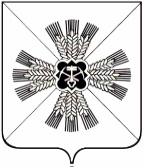 КЕМЕРОВСКАЯ ОБЛАСТЬПРОМЫШЛЕННОВСКИЙ МУНИЦИПАЛЬНЫЙ РАЙОНТАРАБАРИНСКОЕ СЕЛЬСКОЕ ПОСЕЛЕНИЕСОВЕТ НАРОДНЫХ ДЕПУТАТОВТАРАБАРИНСКОГО СЕЛЬСКОГО ПОСЕЛЕНИЯ3-й созыв,  46-е заседаниеРЕШЕНИЕот «06» августа 2018г. № 104О внесении изменений в решение Совета народных депутатов Тарабаринского сельского поселения    от 26.12.2016 № 50 «Об утверждении  Положения «Об оплате труда выборных  должностных лиц местного самоуправления, муниципальных служащих и лиц, осуществляющих техническое обеспечение деятельности администрации  Тарабаринского сельского поселения           Руководствуясь постановлением Коллегии Администрации Кемеровской области от 24.09.2010 № 423 «Об установлении нормативов формирования расходов на оплату труда депутатов, выборных должностных лиц местного самоуправления, осуществляющих свои полномочия на постоянной основе, и муниципальных служащих», статьей 38 Устава Тарабаринского сельского поселения, Совет народных депутатов Тарабаринского сельского поселенияРЕШИЛ:1.  Внести в решение Совета народных депутатов Тарабаринского сельского поселения от 26.12.016 № 50 «Об утверждении положения «Об оплате труда выборных должностных лиц местного самоуправления, муниципальных служащих и лиц, осуществляющих техническое обеспечение деятельности администрации Тарабаринского сельского поселения» (далее Положение) следующие изменения:1.1.  Приложение № 1 к Положению изложить в новой редакции, согласно приложению №1 к настоящему решению.2. Настоящее решение  подлежит размещению на официальном сайте администрации Промышленновского муниципального района в информационно-телекоммуникационной сети «Интернет» в разделе «Поселения».3. Контроль за исполнением настоящего решения возложить на комиссию по бюджету (Туманова Н.Э.).4.  Настоящее решение вступает в силу со дня подписания и распространяет свое действие на правоотношения, возникшие с 01.05.2018г.Председатель Совета народных депутатовТарабаринского сельского поселения                                      А.А. Зарубин                  Глава Тарабаринского сельского поселения                                         А.А. Зарубин  Приложение №1к решению Совета народных депутатов Тарабаринского сельского поселения от 06.08.2018 №104«О внесении изменений в решение Совета народных депутатов Тарабаринского сельского поселения     от 26.12.2016 № 50 «Об утверждении положения «Об оплате труда выборных должностных лиц местного самоуправления, муниципальных служащих и лиц, осуществляющих техническое обеспечение деятельности администрации Тарабаринского сельского поселения» Денежное вознаграждениевыборных должностных лиц местного самоуправленияДолжностные окладылиц, замещающих должности муниципальной службыN п/пДолжностьПредельный размер денежного вознаграждения (руб.)1.Глава Тарабаринского сельского поселения25099N п/пДолжности муниципальной службыПредельные размеры должностных окладов (руб.)1.Руководитель организационно-распорядительного органа61292.Главный специалист55173.Ведущий специалист5468